ЗАНЯТИЕ ПО РИСОВАНИЮтема: «Курочка с цыплятами»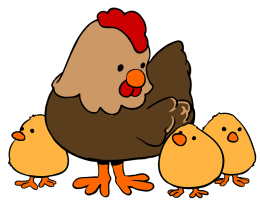 Цель: познакомить детей с новым способом рисования – тычкования по контуру. Вызвать у детей эмоциональный отклик. Воспитывать аккуратность. Закрепить знание цвета (желтый).Материал: альбомный лист с изображением силуэта цыплёнка, гуашь жёлтая и коричневая; кисть; игрушка курочка; детская песенка цыплята.Предварительная работа: рассматривание игрушки курочки, чтение сказки Курочка ряба, прослушивание песенки Цыплята.Педагог даёт родителям рекомендации как построить беседу с ребёнком и добиться выполнения поставленной цели. Рассмотреть игрушку курочку;Назвать кто у неё детки;Поиграть в игру «Курочка и цыплята»;Создать проблемную ситуацию: курочка не может найти своих деток;Вместе с ребёнком раскрасить цыплёнка по контуру методом тычкования;Предложить ребёнку дорисовать недостающие детали (клюв, глазки, лапки);Итог: вместе с ребёнком полюбоваться работой, порадовать курочку.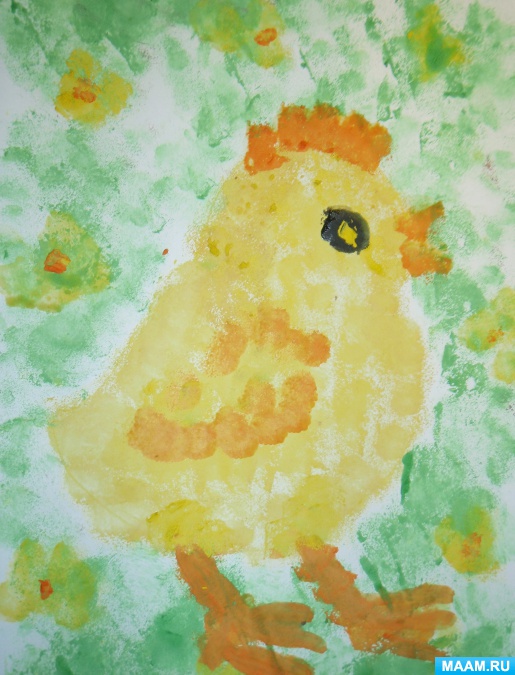 